КОНТРОЛЬНО-СЧЕТНАЯ ПАЛАТА ГОРОДА СУРГУТАСТАНДАРТ МУНИЦИПАЛЬНОГО ФИНАНСОВОГО КОНТРОЛЯ«Проведение экспертно-аналитического мероприятия»(рассмотрен на Коллегии Контрольно-счетной палаты города Сургута 08.11.2013, утвержден распоряжением Председателя Контрольно-счетной палаты города от 14.11.2013 № 01-06-92/13КСП, в редакции распоряжений Председателя КСП от 23.12.2013 № 01-06-101/1, от 24.01.2014 № 01-06-8/КСП, от 16.04.2014 № 01-06-48/КСП, от 21.04.2014 №01-06-52/КСП, от 01.04.2015 
№ 01-06-35/КСП, от 09.04.2015 № 01-06-40/КСП, от 15.01.2016 № 01-06-8/КСП, от 21.01.2016 № 01-06-10/КСП, от 05.02.2016 № 01-06-30/КСП, от 11.04.2016 № 04-06-65/КСП, от 04.05.2016 № 01-06-78/КСП, от 25.07.2016 № 01-06- 114/КСП, от 29.12.2017 №01-06-290/КСП)город Сургут2013Содержание1. Общие положения1.1. Стандарт муниципального финансового контроля «Проведение экспертно-аналитического мероприятия» (далее – Стандарт), осуществляемого Контрольно-счетной палатой города Сургута, разработан на основании:- статьи 11 Федерального закона от 07.02.2011 №6-ФЗ «Об общих принципах организации деятельности контрольно-счётных органов субъектов Российской Федерации и муниципальных образований»;- Общих требований к стандартам внешнего государственного и муниципального финансового контроля, утверждённых Коллегией Счётной палаты Российской Федерации протоколом от 12.05.2012 №21К (854);- Положения о Контрольно-счетной палате города Сургута, утверждённого решением Думы города от 27.02.2007 №170-IV ДГ.Стандарт разработан с учётом Регламента Контрольно-счетной палаты города, утверждённым распоряжением Председателя КСП от 31.05.2013 № 01-06-44/КСП.1.2. Разработка настоящего Стандарта обусловлена необходимостью обеспечения при проведении экспертно-аналитических мероприятий:- единого подхода;- рациональной организации;- системности и качества анализа.1.3. Целью Стандарта является установление общих правил и процедур проведения экспертно-аналитических мероприятий КСП города. Задачами Стандарта являются:- определение содержания, принципов и процедур проведения экспертно-аналитического мероприятия;- установление общих требований к организации, подготовке, проведению и оформлению результатов экспертно-аналитического мероприятия.1.4. Положения Стандарта не распространяются на подготовку заключений КСП города на проекты муниципальных программ, вносимых в них изменений, на проекты муниципальных правовых актов, на проект решения о бюджете города на очередной финансовый год и плановый период и вносимых в него изменений, на отчет об исполнении бюджета города Сургута, которые регулируются соответствующими стандартами и иными локальными документами КСП. 1.5. Основные термины и понятия:- мониторинг – наблюдение, оценка, анализ состояния отдельных процессов;- анализ - метод исследования явлений и процессов, базирующийся на изучении составных частей, элементов исследуемой системы и применяемый для оценки содержания, закономерностей, тенденций процессов и хозяйственной деятельности; выявляет причинно-следственные связи между явлениями и процессами, а также служит основой прогнозирования возможных последствий явлений, процессов и управленческих решений; - отчет (заключение) о результатах экспертно-аналитического мероприятия – итоговый документ, формируемый по результатам экспертно-аналитического мероприятия, который отражает содержание проведённого исследования и оформляется по установленной форме.1.6. При проведении экспертно-аналитического мероприятия КСП применяет Классификатор нарушений, выявляемых в ходе внешнего государственного аудита (контроля), одобренный Коллегией Счетной палаты Российской Федерации 18 декабря 2014 года (далее – Классификатор). Актуальная версия Классификатора размещена на портале Счетной палаты РФ по адресу: https://portalkso.ru/Sojuz_MKSO/Dokumenti».Нарушения, согласно Классификатору, в справке и отчете (заключении) по результатам экспертно-аналитического мероприятия в обязательном порядке отражаются с соответствующей ссылкой на пункты Классификатора.2. Общая характеристика экспертно-аналитического мероприятия2.1. Экспертно-аналитическое мероприятие является одной из форм осуществления деятельности КСП города, обеспечивающей реализацию её задач, функций и полномочий в сфере внешнего муниципального финансового контроля.2.2. Предметом экспертно-аналитического мероприятия являются организация бюджетного процесса в муниципальном образовании, формирование и использование средств бюджета города Сургута, управление, распоряжение и использование муниципальной собственности, а также деятельность органов местного самоуправления, муниципальных учреждений и предприятий.2.3. Объектами экспертно-аналитического мероприятия являются органы местного самоуправления и их структурные подразделения, муниципальные учреждения и муниципальные унитарные предприятия, а также иные организации, на которые в рамках предмета экспертно-аналитического мероприятия и в соответствии с законодательными и иными нормативными правовыми актами Российской Федерации, Ханты-Мансийского автономного округа-Югры, муниципальными правовыми актами города Сургута распространяются полномочия КСП.. 2.4. Экспертно-аналитическое мероприятие должно быть:объективным - осуществляться с использованием документальных данных, полученных в установленном порядке, и обеспечивать полную и достоверную информацию по предмету мероприятия;системным - представлять собой комплекс экспертно-аналитических действий, взаимоувязанных по срокам, охвату вопросов, анализируемым показателям, приемам и методам;результативным – организация мероприятия должна обеспечивать возможность подготовки выводов, предложений и рекомендаций по предмету мероприятия.2.5. Проведение экспертно-аналитического мероприятия может осуществляться в форме мониторинга, экспертизы, исследования, анализа и иных формах экспертно-аналитической деятельности.3. Организация экспертно-аналитического мероприятия3.1. Экспертно-аналитическое мероприятие проводится на основании плана работы КСП города на текущий год или внеплановых поручений, предусмотренных Положением о КСП.Сроки проведения экспертно-аналитического мероприятия определяются в приказе о его проведении и в программе его проведения.В ходе проведения экспертно-аналитического мероприятия указанные сроки могут быть уточнены.Уточнение сроков проведения экспертно-аналитического мероприятия осуществляется посредством внесения изменений в приказ о его проведении, на основании служебной записки руководителя экспертно-аналитического мероприятия, согласованной аудитором. В указанной служебной записке необходимо отразить обстоятельства, обосновывающие изменение сроков проведения экспертно-аналитического мероприятия. 3.2. Экспертно-аналитическое мероприятие проводится на основе информации и материалов, получаемых по запросам и (или), при необходимости, непосредственно по месту расположения объектов мероприятия, в соответствии с программой его проведения.3.3. Организация экспертно-аналитического мероприятия включает три этапа, каждый из которых характеризуется выполнением определенных задач:- подготовка к проведению экспертно-аналитического мероприятия;- проведение экспертно-аналитического мероприятия;- оформление результатов экспертно-аналитического мероприятия.Продолжительность проведения каждого из указанных этапов зависит от особенностей предмета экспертно-аналитического мероприятия.Экспертно-аналитическое мероприятие завершается подготовкой выводов и предложений (рекомендаций), которые оформляются руководителем данного мероприятия в отчёте (заключении) о результатах экспертно-аналитического мероприятия.3.4. На этапе подготовки к проведению экспертно-аналитического мероприятия издается приказ о проведении экспертно-аналитического мероприятия по форме согласно приложению 1 к Стандарту, проводится предварительное изучение предмета и объектов, определяются цели, вопросы и методы проведения мероприятия. По итогам данного этапа утверждается программа, и разрабатывается рабочий план проведения экспертно-аналитического мероприятия.3.5. На этапе проведения экспертно-аналитического мероприятия осуществляется сбор и исследование фактических данных и информации по предмету экспертно-аналитического мероприятия в соответствии с его программой. Результаты данного этапа формируются в рабочую документацию экспертно-аналитического мероприятия.3.6. На этапе оформления результатов экспертно-аналитического мероприятия осуществляется подготовка:- отчета (заключения) о результатах экспертно-аналитического мероприятия;- информации о его результатах;- информационных писем КСП (при необходимости).3.7. Общую организацию экспертно-аналитического мероприятия, а также непосредственное руководство проведением мероприятия, координацию действий сотрудников КСП города и лиц, привлекаемых к участию в его проведении, подготовку отчета (заключения) о результатах экспертно-аналитического мероприятия осуществляет руководитель экспертно-аналитического мероприятия, назначаемый приказом Председателя КСП.3.8. В экспертно-аналитическом мероприятии не имеют права принимать участие работники КСП, состоящие в близком родстве или свойстве с руководством объекта экспертно-аналитического мероприятия. Они обязаны заявить о наличии таких связей. Запрещается привлекать в качестве руководителя экспертно-аналитического мероприятия сотрудника КСП, если он в проверяемом периоде являлся штатными сотрудником объекта экспертно-аналитического мероприятия.В случае, если в ходе подготовки к проведению и проведения экспертно-аналитического мероприятия планируется использование сведений, составляющих государственную тайну, в данном мероприятии должны принимать участие сотрудники КСП, имеющие оформленный в установленном порядке допуск к таким сведениям.3.9. Экспертно-аналитическое мероприятие при необходимости может проводиться с привлечением сторонних специалистов и экспертов.3.10. В ходе подготовки и проведения экспертно-аналитического мероприятия формируется рабочая документация, к которой относятся документы (их копии) и иные материалы, получаемые от объектов экспертно-аналитического мероприятия, государственных органов, организаций и учреждений, а также документы (справки, расчеты, аналитические записки и т.д.), подготовленные участниками экспертно-аналитического мероприятия на основе собранных фактических данных и информации.4. Подготовка к проведению экспертно-аналитического мероприятия4.1. Подготовка к проведению экспертно-аналитического мероприятия включает осуществление следующих действий:- предварительное изучение предмета и объектов мероприятия;- определение цели (целей), вопросов и методов проведения мероприятия;- разработка и утверждение программы проведения экспертно-аналитического мероприятия;- разработка рабочего плана проведения экспертно-аналитического мероприятия.4.2. Предварительное изучение предмета и объектов экспертно-аналитического мероприятия проводится посредством сбора информации для получения знаний о предмете и объектах экспертно-аналитического мероприятия в объёме, достаточном для подготовки программы проведения мероприятия и рабочего плана.Информация по предмету экспертно-аналитического мероприятия при необходимости может быть получена путем направления в установленном порядке в адрес руководителей объектов экспертно-аналитического мероприятия, других государственных органов, организаций и учреждений запросов КСП о предоставлении информации, оформленных в соответствии с Регламентом КСП.В соответствии с подпунктами 6 и 7 части 1 статьи 14 Федерального закона от 07.02.2011 № 6-ФЗ «Об общих принципах организации и деятельности контрольно-счетных органов субъектов Российской Федерации и муниципальных образований», пунктом 2 статьи 3 и пунктом 2 части 1 статьи 6 Федерального закона от 27.07.2006 № 152-ФЗ «О персональных данных» должностные лица объектов экспертно-аналитического мероприятия по требованию сотрудников КСП, являющихся участниками экспертно-аналитического мероприятия, обязаны предоставлять запрашиваемую ими информацию, относящуюся к персональным данным. При этом, получение согласия субъектов персональных данных на обработку персональных данных не требуется.4.3. По результатам предварительного изучения предмета и объектов экспертно-аналитического мероприятия определяются цели мероприятия, методы его проведения, а также объем необходимых аналитических процедур.По каждой цели экспертно-аналитического мероприятия определяется перечень вопросов, которые необходимо изучить и проанализировать в ходе проведения мероприятия. Содержание вопросов должно определять действия, которые необходимо выполнить для достижения целей мероприятия. Вопросы должны быть существенными и важными для достижения целей мероприятия.4.4. Руководителем экспертно-аналитического мероприятия по результатам предварительного изучения его предмета и объектов разрабатывается программа проведения экспертно-аналитического мероприятия (Приложение 1), которая согласовывается аудитором и представляется на утверждение Председателю КСП. Программа экспертно-аналитического мероприятия должна содержать следующие данные:- основание для проведения мероприятия (пункт плана работы КСП); - предмет мероприятия;- объект(ы) мероприятия;- цель (цели) и вопросы мероприятия;- исследуемый период;- сроки проведения мероприятия;- состав ответственных исполнителей мероприятия; - срок представления отчета (заключения) о результатах экспертно-аналитического мероприятия на рассмотрение Председателя КСП.4.5. В процессе проведения экспертно-аналитического мероприятия в его программу могут быть внесены изменения, утверждаемые в соответствии с порядком, которым данная программа утверждалась.4.6. После утверждения программы проведения экспертно-аналитического мероприятия осуществляется подготовка рабочего плана (Приложение 2) проведения экспертно-аналитического мероприятия.Рабочий план проведения экспертно-аналитического мероприятия содержит распределение конкретных заданий по выполнению программы проведения мероприятия между исполнителями мероприятия с указанием содержания работ (процедур) и сроков их исполнения. Рабочий план доводится руководителем мероприятия до сведения всех исполнителей, участвующих в экспертно-аналитическом мероприятии.4.7.  При необходимости в ходе проведения экспертно-аналитического мероприятия выезда (выхода) на места расположения объектов мероприятия, сотрудникам КСП выдаётся удостоверение (приложение 4), руководителям объектов мероприятия направляются уведомления (Приложение 5) о проведении на данных объектах экспертно-аналитического мероприятия, в которых:- указываются наименование мероприятия, основание для его проведения, сроки проведения мероприятия на объекте, состав группы исполнителей мероприятия;- предлагается создать необходимые условия для проведения экспертно-аналитического мероприятия. К уведомлению могут прилагаться:- копия утвержденной программы проведения экспертно-аналитического мероприятия (или выписка из программы);- перечень документов, которые должностные лица объекта мероприятия должны подготовить для представления лицам, участвующим в проведении мероприятия; - перечень вопросов, на которые должны ответить должностные лица объекта мероприятия до начала проведения мероприятия на данном объекте;- специально разработанные для данного мероприятия формы, необходимые для систематизации представляемой информации.4.8. В случаях возникновения в ходе проведения экспертно-аналитического мероприятия ситуаций, препятствующих выполнению программы экспертно-аналитического мероприятия или требующих принятия конкретных мер по выявленным фактам нарушений, руководитель экспертно-аналитического мероприятия может оформлять соответствующие акты, в частности:- акт по фактам создания препятствий работникам КСП в проведении экспертно-аналитического мероприятия;- акт по фактам выявленных при проведении экспертно-аналитического мероприятия нарушений, требующих принятия незамедлительных мер по их устранению и безотлагательного пресечения противоправных действий;- акт по факту непредставления (несвоевременного представления) запрашиваемых информации, документов и материалов;- акт по факту представления недостоверной информации, документов и материалов.Формы актов приведены в приложениях 9, 10, 11, 12 к настоящему Стандарту.4.9. В случае обращения должностных лиц объекта (объектов) экспертно-аналитического мероприятия в целях склонения руководителя (участника) экспертно-аналитического мероприятия к совершению коррупционных правонарушений, руководитель (участник) экспертно-аналитического мероприятия обязан уведомить о данном факте Председателя КСП.5. Проведение экспертно-аналитического мероприятия и оформление его результатов5.1. Экспертно-аналитическое мероприятие проводится на основе утвержденной программы проведения экспертно-аналитического мероприятия. 5.2. В ходе проведения экспертно-аналитического мероприятия в соответствии с рабочим планом проведения мероприятия осуществляется исследование фактических данных и информации по предмету экспертно-аналитического мероприятия, полученных в ходе подготовки и проведения мероприятия и зафиксированных в его рабочей документации.С целью обследования состояния объектов, выполненных работ, инвентаризации имущества и в иных случаях по требованию КСП, оформленному письмом на имя руководителя проверяемой организации, приказом директора проверяемой организации (учреждения, предприятия и другие) создается комиссия. Результаты обследования оформляются актами по формам согласно приложениям 15 и 16 к настоящему Стандарту.5.3. По результатам сбора и анализа информации и материалов по месту расположения объекта экспертно-аналитического мероприятия при необходимости подготавливается соответствующая аналитическая справка по форме согласно приложению 6 (далее – Справка), которая подписывается сотрудниками КСП, участвующими в данном мероприятии, а также юристом (сотрудником организационно-правового отдела) и аудитором, указанным в приказе о проведении экспертно-аналитического мероприятия, и включается в состав рабочей документации мероприятия.Аналитическая справка доводится до сведения руководителя объекта экспертно-аналитического мероприятия, который ознакамливается с её содержанием в срок не более 3 (трех) календарных дней с момента направления Справки с сопроводительным письмом. В Справке руководитель или иное уполномоченное должностное лицо объекта экспертно-аналитического мероприятия собственноручно расписывается.В случае согласия либо несогласия с фактами, изложенными в Справке, руководитель или иное уполномоченное должностное лицо объекта экспертно-аналитического мероприятия подписывает её с указанием на наличие либо отсутствие пояснений и замечаний (возражений). Данная информация (отметка) отражается в Справке.Пояснения и замечания (возражения) руководителя объекта экспертно-аналитического мероприятия к Справке представляются в течение 5 (пяти) календарных дней со дня направления Справки. Пояснения и замечания (возражения) рассматриваются Контрольно-счетной палатой в течение 3 (трех) календарных дней с момента поступления в КСП. В указанный срок включается время на подготовку руководителем мероприятия письменного мотивированного заключения по представленным пояснениям и замечаниям (возражениям) по форме, согласно приложению 7 к настоящему Стандарту, экземпляр которого направляется в адрес руководителя объекта экспертно-аналитического мероприятия, представившего пояснения и замечания (возражения).Пояснения и замечания (возражения) руководителя объекта экспертно-аналитического мероприятия к Справке, письменное мотивированное заключение руководителя экспертно-аналитического мероприятия по представленным пояснениям и замечаниям (возражениям) являются неотъемлемой частью Справки и включаются в материалы экспертно-аналитического мероприятия.Пояснения и замечания (возражения), направленные руководителем либо иным уполномоченным должностным лицом объекта экспертно-аналитического мероприятия с нарушением установленного настоящим стандартом срока, или направленные не по Справке, Контрольно-счетной палатой не учитываются и заключение на такие пояснения и замечания (возражения) не оформляется.В случае несогласия руководителя или иного уполномоченного должностного лица подписать Справку даже с указанием на наличие возражений руководитель экспертно-аналитического мероприятия делает в Справке специальную запись об отказе должностного лица подписать Справку.При этом обязательно указываются дата, время, обстоятельства и, по возможности, свидетели получения отказа в подписании Справки, либо реквизиты сопроводительного письма о направлении Справки и период времени, в течение которого на него не был получен ответ должностного лица.Не допускается представление для ознакомления проекта Справки, не подписанного ответственными исполнителями экспертно-аналитического мероприятия.Не допускается внесение изменений в подписанные Справки на основании замечаний руководителя или иного уполномоченного должностного лица объекта экспертно-аналитического мероприятия.5.4. В случае проведения экспертно-аналитического мероприятия по вопросам, регулируемым муниципальными правовыми актами, касающимися расходных обязательств города Сургута (далее – МПА), указывается информация о направлении (не направлении) таких МПА на экспертизу в КСП и, соответственно, указывается информация о проведении (не проведении, с указанием причин) Контрольно-счетной палатой экспертизы таких МПА.5.5. При проведении экспертно-аналитического мероприятия КСП Сургута в рамках своей компетенции вправе отражать возможные коррупциогенные риски, усматриваемые в ходе его проведения.Кроме того, КСП Сургута  на основании п. 4 ч. 1 ст. 14 Федерального закона от 07.02.2011 № 6-ФЗ «Об общих принципах организации и деятельности контрольно-счетных органов субъектов Российской Федерации и муниципальных образований» имеет право требовать от руководителей и иных должностных лиц проверяемых органов, организаций, предприятий, учреждений представления письменных объяснений по фактам нарушений, выявленных при проведении экспертно-аналитического мероприятия а также необходимых копий документов, заверенных в установленном порядке.5.6. При подготовке выводов и предложений (рекомендаций) по результатам экспертно-аналитического мероприятия могут использоваться результаты работы привлечённых специалистов (экспертов). 5.7. По результатам экспертно-аналитического мероприятия в целом руководителем данного мероприятия оформляется отчет (заключение) о результатах экспертно-аналитического мероприятия (Приложение 8), который должен содержать:- исходные данные о мероприятии (основание для проведения мероприятия, предмет, цель (цели), объекты мероприятия, исследуемый период, сроки проведения мероприятия);- информацию о результатах мероприятия, в которой отражаются содержание проведенного исследования в соответствии с предметом мероприятия, даются конкретные ответы по каждой цели и вопросам мероприятия, указываются выявленные нарушения, проблемы, недостатки, по возможности указываются причины их существования и последствия;- выводы, в которых в обобщенной форме отражаются итоги экспертно-аналитического мероприятия, отражаются выявленные проблемы и недостатки, вскрытые факты нарушений, а также оценивается ущерб, нанесённый бюджету города Сургута, муниципальной собственности города Сургута;- предложения и рекомендации, основанные на выводах и направленные на решение исследованных проблем и вопросов, устранению выявленных нарушений и недостатков, возмещению нанесённого ущерба;- иную необходимую информацию.Кроме того, при необходимости отчет (заключение) может содержать приложения.5.8. В случае составления при проведении экспертно-аналитического мероприятия актов, предусмотренных пунктом 4.8. настоящего стандарта, эта информация отражается в отчете (заключении) о результатах проведенного экспертно-аналитического мероприятия.  5.9. При подготовке отчета (заключения) о результатах экспертно-аналитического мероприятия следует руководствоваться следующими требованиями:- информация о результатах экспертно-аналитического мероприятия должна излагаться в отчете (заключении) последовательно в соответствии с целями, поставленными в программе проведения мероприятия, и давать по каждой из них конкретные ответы с выделением наиболее важных проблем и вопросов;- отчет (заключение) должен включать только ту информацию, заключения и выводы, которые подтверждаются материалами рабочей документации мероприятия;- выводы в отчете (заключении) должны быть аргументированными;- предложения (рекомендации) в отчете (заключении) должны логически следовать из выводов, быть конкретными, сжатыми и простыми по форме и по содержанию, ориентированы на принятие конкретных мер по устранению выявленных нарушений и недостатков, решению отраженных в отчете (заключении) проблем, их причин и последствий, иметь четкий адресный характер;- в отчете (заключении) необходимо избегать ненужных повторений и лишних подробностей, которые отвлекают внимание от наиболее важных его положений;- текст отчета (заключения) должен быть написан лаконично, легко читаться и быть понятным, а при использовании каких-либо специальных терминов и сокращений они должны быть объяснены.5.10. Отчет (заключение) о результатах экспертно-аналитического мероприятия согласовывается юристом (сотрудником организационно-правового отдела), подписывается руководителем экспертно-аналитического мероприятия и ответственным аудитором.5.11. Отчёт (заключение) о результатах экспертно-аналитического мероприятия, утверждённый Председателем направляется в Думу города и Главе города в срок, не превышающий 10 (десять) рабочих дней с момента окончания проведения мероприятия. Информация по результатам проведённого экспертно-аналитического мероприятия направляется в прокуратуру города. После утверждения отчёта о результатах экспертно-аналитического мероприятия подготавливается информация об основных итогах экспертно-аналитического мероприятия.Информация об основных итогах экспертно-аналитического мероприятия подлежит размещению на официальном Интернет-сайте Контрольно-счетной палаты города Сургута (www.kspsurgut.ru).В зависимости от результатов экспертно-аналитического мероприятий КСП может подготавливать следующие документы:- предписание;- информационное письмо.Предписание подготавливается в случае выявления нарушений, требующих безотлагательных мер по их пресечению и предупреждению для направления объектам экспертно-аналитического мероприятия и их должностным лицам.В предписании указываются основания для его вынесения, информация о выявленных недостатках и нарушениях законодательства Российской Федерации и иных нормативных правовых актов, требования о принятии мер по их устранению, а также устранению причин и условий возникновения таких недостатков и нарушений, сроки выполнения указанного предписания и ответственность за его невыполнение.Контроль исполнения Предписания осуществляет руководитель экспертно-аналитического мероприятия. Контроль состоит из следующих последовательных этапов:- постановка Предписания на контроль Контрольно-счетной палаты;- анализ исполнения Предписания (осуществляется путем изучения и анализа полученной от объектов экспертно-аналитического мероприятия информации о ходе и результатах реализации принимаемых мер);- снятие Предписания с контроля.Образец оформления предписания КСП приведён в приложении 13 к настоящему Стандарту.Образец оформления информационного письма приведен в приложении 14 к настоящему Стандарту.Образец оформления приказа председателя КСП 
о проведении экспертно-аналитического мероприятия (оформляется13 размером шрифта)МУНИЦИПАЛЬНОЕ ОБРАЗОВАНИЕ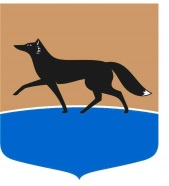 ГОРОДСКОЙ ОКРУГ ГОРОД СУРГУТПредседатель Контрольно-счетной палаты городаПРИКАЗ«___» __________ 20__ года 								№ _____О проведении (указать нужное: планового; внепланового) экспертно-аналитического мероприятияВ соответствии с Положением о Контрольно-счетной палате города Сургута, утверждённым решением Думы города от 27 февраля 2007 № 170-IV ДГ, в случае проведения планового экспертно-аналитического мероприятия - указать пункт плана работы КСП на год, внепланового – реквизиты соответствующего поручения:Провести указать наименование экспертно-аналитического мероприятия в срок с «___»__________ 20__года по «___»__________ 20__года включительно.Принять участие в экспертно-аналитическом мероприятии:указать занимаемую должность, Ф.И.О. работника КСП, принимающего участие в проведении экспертно-аналитического мероприятия. В случае участия в проведении экспертно-аналитического мероприятия нескольких сотрудников КСП отдельно выделяется руководитель экспертно-аналитического мероприятия.Руководителю экспертно-аналитического мероприятия:- представить на утверждение программу проведения экспертно-аналитического мероприятия в срок до «___»__________ 20__года включительно;- представить на согласование и подписание аудитору рабочий план проведения контрольного мероприятия в срок до «___»__________ 20__года включительно;- представить проект отчёта (заключения) по результатам экспертно-аналитического мероприятия на согласование и подписание аудитору в срок до «___»__________ 20__года включительно. не позднее, чем за две недели до окончания срока проведения экспертно-аналитического мероприятияКонтроль за исполнением настоящего приказа возложить на указать инициалы, фамилию ответственного аудитора.ПредседательКонтрольно-счетной палаты                                      подпись                          инициалы, фамилия Образец оформления программы проведения экспертно-аналитического мероприятия (оформляется13 размером шрифта)Для внутреннего пользованияПрограмма проведения экспертно-аналитического мероприятия указать наименование экспертно-аналитического мероприятияОснование для проведения экспертно-аналитического мероприятия: в случае проведения планового экспертно-аналитического мероприятия указать пункт плана работы КСП на год, внепланового - реквизиты соответствующего поручения.Предмет экспертно-аналитического мероприятия: указать, что именно проверяется.Объект(ы) экспертно-аналитического мероприятия:указать полное наименование объекта(ов).Метод проведения экспертно-аналитического мероприятия: (выборочный либо сплошной)Цели экспертно-аналитического мероприятия:Цель 1. указать формулировку цели;Вопросы: указать вопрос(ы).Цель 2. указать формулировку цели;Вопросы: указать вопрос(ы).Исследуемый период: указать период.Сроки начала и окончания проведения экспертно-аналитического мероприятия: указать по каждому объекту.Состав ответственных исполнителей:Руководитель экспертно-аналитического мероприятия: указать должность, Ф.И.О.Участники экспертно-аналитического мероприятия: указать должность, Ф.И.О. участников экспертно-аналитического мероприятия, в том числе, привлечённых специалистов.Срок представления проекта отчёта для согласования  и подписания аудитором Контрольно-счетной палаты «___»__________ 20__года.Руководитель экспертно-аналитического мероприятия:должность                                                  подпись                                                                     инициалы, фамилияОбразец оформления рабочего плана проведения экспертно-аналитического мероприятия (оформляется13 размером шрифта)Для внутреннего пользованияРабочий планпроведения экспертно-аналитического мероприятияуказать наименование экспертно-аналитического мероприятияАудитор                                                                                                                    подпись                                                 инициалы, фамилияРуководитель экспертно-аналитического мероприятия:должность                                                                                                                подпись                                                инициалы, фамилияС рабочим планом ознакомлены:Участники экспертно-аналитического мероприятия:№ п/п. Должность                                                                                                     подпись                                              инициалы, фамилияОбразец оформления удостоверения КСП о проведении экспертно-аналитического мероприятия (оформляется 13 размером шрифта)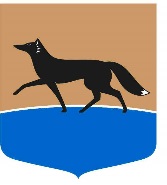 МУНИЦИПАЛЬНОЕ ОБРАЗОВАНИЕГОРОДСКОЙ ОКРУГ ГОРОД СУРГУТКОНТРОЛЬНО–СЧЕТНАЯ ПАЛАТА ГОРОДАУДОСТОВЕРЕНИЕна право проведения экспертно-аналитического мероприятия«___» __________ 20__ года                                                                                                      № _____В соответствии с Положением о Контрольно-счетной палате, утверждённым решением Думы города от 27 февраля 2007 № 170-IV ДГ, приказом Председателя Контрольно-счетной палаты города Сургута от «___»  __________ 20__ года № ___, следующим работникам Контрольно-счетной палаты указать должности, Ф.И.О. руководителя и участников экспертно-аналитического мероприятия поручается провести указать наименование экспертно-аналитическое мероприятия в указать наименование объекта экспертно-аналитического мероприятия.Срок проведения экспертно-аналитического мероприятия, указанного в настоящем удостоверении устанавливается с «___» __________ 20__ года по «___» __________ 20__ года включительно.Срок проведения экспертно-аналитического мероприятия, указанного в настоящем удостоверении, продлён на основании приказа Председателя Контрольно-счетной палаты города от «___»  __________ 20__ года № ___ с «___» _________ 20__ года по «___» __________ 20__ года включительно (указать на случай продления срока проведения экспертно-аналитического мероприятия).Председатель Контрольно-счетной палаты                                           подпись, печать                    инициалы, фамилия Образец оформления уведомления о проведении экспертно-аналитического мероприятия (оформляется13 размером шрифта)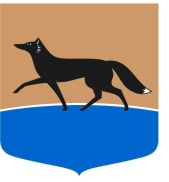 Уведомление о проведении экспертно-аналитического мероприятия Уважаемый (ая) имя отчество!Контрольно-счетная палата города Сургута уведомляет Вас о том, что в соответствии Положением о Контрольно-счетной палате, утверждённым решением Думы города от 27.02.007 № 170-IV ДГ, в случае проведения планового экспертно-аналитического мероприятия - указать пункт плана работы КСП на год, внепланового – реквизиты соответствующего поручения, в указать наименование объекта экспертно-аналитического мероприятия будет проводиться указать наименование экспертно-аналитического мероприятия.Экспертно-аналитическое мероприятие будет проводиться с «___»__________ 20__ года по «___»__________ 20__года включительно работниками Контрольно-счетной палаты и (или) привлечёнными специалистами в количестве указать состав и количество участников экспертно-аналитического мероприятия.Прошу обеспечить участников рабочими местами (указывается при необходимости по согласованию с зам. Председателя - необходимые условия для работы: светлое, отапливаемое служебное помещение, наличие офисной мебели (стол, стул, шкаф для одежды или вешалка), обеспечение доступа к сети электропитания (розетки, электрические удлинители, тройники)), обеспечить доступ к средствам связи) и подготовить необходимые материалы  согласно приложению (в случае необходимости в приложении указываются перечень документов и вопросов, а также прикладываются формы, которые необходимо заполнить  для проведения экспертно-аналитического мероприятия), а также обеспечить осмотр и обследование по предмету мероприятия (указывается при необходимости). В случае отсутствия возможности создания необходимых условий для проведения мероприятия Вы можете представить ходатайство о его проведении по месту нахождения Контрольно-счетной палаты города Сургута.Приложения (указать при необходимости):Перечень документов и вопросов (на ___ л. в 1 экз.).Формы (на ___ л. в 1 экз.).Председатель                                                                      подпись                          инициалы, фамилия Ф.И.О. исполнителяНомер телефона исполнителяОбразец оформления справки по результатамЭкспертно-аналитического мероприятия (оформляется13 размером шрифта) Контрольно-счетная палата города СургутаСправка № ___________по результатам экспертно-аналитического мероприятия «указать наименование экспертно-аналитического мероприятия» «___»____________ 20__г.									г.Сургутуказать дату составления справки Основание для проведения экспертно-аналитического мероприятия: - указать пункт плана работы КСП на год.- предмет мероприятия;- объект(ы) мероприятия;- цель (цели) и вопросы мероприятия;- исследуемый период;Предмет экспертно-аналитического мероприятия: указать из программы экспертно-аналитического мероприятия.Цель экспертно-аналитического мероприятия: указать из программы экспертно-аналитического мероприятия.Вопросы экспертно-аналитического мероприятия:указать из программы экспертно-аналитического мероприятия;указать из программы экспертно-аналитического мероприятия.Исследуемый период: указать из программы экспертно-аналитического мероприятия.В ходе экспертно-аналитического мероприятия установлено следующее.По вопросу 1. указать результаты экспертно-аналитического мероприятия.По вопросу 2. указать результаты экспертно-аналитического мероприятия.Справка подписана_______________________          ___________________    ____________________                                    (указать с пояснениями и                                  должность                        инициалы, фамилия                          замечаниями (возражениями) или без них)           руководителя объекта                                                                                                                    экспертно-аналитического                                                                                                                 мероприятия)                                                                         _________________    «___» _____________ 20__ года                                        	          (подпись)Справка направлена (передана): «___» _____________ 20__ года. (указать в случае направления справки почтой или передачи иным способом).Заполняется в случае отказа от подписиОт подписи под настоящей справкой указать должность, инициалы, фамилию отказался.Руководитель экспертно-аналитического мероприятия:указать должность                                                подпись                                                          инициалы, фамилияОбразец оформления заключения на пояснения и замечания (возражения) к справке экспертно-аналитического мероприятия (оформляется13 размером шрифта)Приложение (указать номер) к справке  экспертно-аналитического мероприятия от «___»_________20___года №___Заключение КСПна пояснения и замечания (возражения) указать объект экспертно-аналитического мероприятия по справке экспертно-аналитического мероприятия указать наименование экспертно-аналитического мероприятияАудитор (указать ответственного аудитора  в соответствии с  приказом о проведении экспертно-аналитического мероприятия)                                                                подпись                                                                                                           инициалы, фамилияРуководитель экспертно-аналитического мероприятия:указать должность                                                                                                       подпись                                                                                                         инициалы, фамилияОбразец оформления отчёта (заключения) о результатах экспертно-аналитического мероприятия (оформляется 13 размером шрифта)УТВЕРЖДАЮПредседатель Контрольно – счетной палаты города Сургута_______________ инициалы, фамилия «___»_______20__ годаОтчёт (заключение) №__________о результатах экспертно-аналитического мероприятия«указать наименование экспертно-аналитического мероприятия»«___»__________ 20__года									г. СургутОснование для проведения экспертно-аналитического мероприятия: в случае проведения планового экспертно-аналитического мероприятия - указать пункт плана работы КСП на год, внепланового - реквизиты соответствующего поручения.Предмет экспертно-аналитического мероприятия: указать из программы экспертно-аналитического мероприятия.Объект (объекты) экспертно-аналитического мероприятия: указать наименование объекта (объектов) экспертно-аналитического мероприятия.Цели экспертно-аналитического мероприятия (указать из программы экспертно-аналитического мероприятия):1. _________________________________________________________.2. _________________________________________________________.Исследуемый период: указывается из программы проведения экспертно-аналитического мероприятия.Срок проведения экспертно-аналитического мероприятия с «___»__________ 20__ года по «___»__________ 20__года включительно.Краткая характеристика сферы предмета и объекта (объектов) экспертно-аналитического мероприятия (в случае необходимости).По результатам экспертно-аналитического мероприятия установлено следующее:1. ____________________________________________________.2. ____________________________________________________.Выводы (указать кратко сформулированные основные итоги экспертно-аналитического мероприятия с указанием выявленных ключевых проблем, причин имеющихся недостатков, их последствий, а также оценивается ущерб, причинённый городу Сургуту(при наличии)):_____________________________________________________________._____________________________________________________________.Предложения (рекомендации) (формулируются предложения по устранению выявленных недостатков и нарушений, возмещению ущерба (при наличии), привлечению к ответственности должностных лиц, допустивших нарушения, и другие предложения в адрес иных органов местного самоуправления города Сургута, организаций и должностных лиц, в компетенции которых находится реализация указанных предложений):_____________________________________________________________.Представить в адрес Контрольно-счетной палаты города в срок до __________ (указать срок) информацию о принятых мерах по результатам рассмотрения информации, выводов и предложений, изложенных в настоящем отчете (заключении).Приложения (указать):Аудитор (указать ответственного аудитора  в соответствии с  приказом о проведении экспертно-аналитического мероприятия)                          подпись                          инициалы, фамилия Руководитель экспертно-аналитического мероприятия                          подпись                          инициалы, фамилия указать должность юриста(сотрудника организационно-правового отдела)             подпись                          инициалы, фамилия Образец оформления акта по фактам создания препятствий работникам КСПв проведении экспертно-аналитического мероприятия (оформляется13 размером шрифта)Контрольно-счетная палата города СургутаАкт по фактам (у) создания препятствий (я) работникамКонтрольно-счетной палаты города Сургутав проведении экспертно-аналитического мероприятияуказать населённый пункт                                                                            «___»____________ 20__г.                                                                                                                   указать дату составления актаВ соответствии с Положением о Контрольно-счетной палате, утверждённым решением Думы города от 27 февраля 2007 № 170-IV ДГ, в случае проведения планового экспертно-аналитического мероприятия - указать пункт плана работы КСП на год, внепланового - реквизиты соответствующего поручения, в указать наименование объекта экспертно-аналитического мероприятия работниками Контрольно-счетной палаты города Сургута указать должности, Ф.И.О. руководителя и участников экспертно-аналитического мероприятия проводится контрольное мероприятие указать наименование экспертно-аналитического мероприятия.Должностными лицами указать должность, инициалы, фамилии созданы препятствия работникам Контрольно-счетной палаты города Сургута в проведении указанного экспертно-аналитического мероприятия, выразившиеся в указать конкретные факты создания препятствия для проведения мероприятия.  Это является нарушением статьи 15 Положения о Контрольно-счетной палате, утверждённого решением Думы города от 27.02.2007 № 170-IV ДГ, и влечёт за собой ответственность должностных лиц в соответствии с законодательством Российской Федерации и законодательством Ханты-Мансийского автономного округа – Югры.Настоящий акт составлен в двух экземплярах, один из которых вручен (направлен) для ознакомления указать должность, инициалы, фамилию руководителя объекта экспертно-аналитического мероприятия.Руководитель экспертно-аналитического мероприятия:указать должность                                                  подпись                                                             инициалы, фамилияОдин экземпляр акта получил:указать должность                                                  подпись                                                             инициалы, фамилияОбразец оформления акта по фактам выявленных при проведении экспертно-аналитического мероприятия нарушений, требующих принятия незамедлительных мер по их устранению и безотлагательного пресечения противоправных действий (оформляется13 размером шрифта)Контрольно-счетная палата города СургутаАктпо фактам выявленных при проведении экспертно-аналитического мероприятия нарушений, требующих принятия незамедлительных мер по их устранению и безотлагательного пресечения противоправных действийуказать населённый пункт                                                                           «___»____________ 20__г.                                                                                                                   указать дату составления актаВ ходе указать наименование экспертно-аналитического мероприятия, осуществляемого в соответствии с в случае проведения планового экспертно-аналитического мероприятия - указать пункт плана работы КСП на год, внепланового - реквизиты соответствующего поручения на объекте указать наименование проверяемого объекта выявлены следующие нарушения:1. _____________________________________________________________2. _____________________________________________________________Указать наименование должности, инициалы, фамилию руководителя (иного уполномоченного лица) дал письменные объяснения по указанным нарушениям (прилагается) и обязался принять незамедлительные меры по их устранению и безотлагательному пресечению противоправных действий (или отказался от письменного объяснения и принятия мер по устранению указанных нарушений и пресечению противоправных действий).Настоящий акт составлен в двух экземплярах, один из которых вручен (направлен) для ознакомления указать должность, инициалы, фамилию руководителя проверяемого объекта.Руководитель экспертно-аналитического мероприятия:указать должность                                                  подпись                                                             инициалы, фамилияУчастник(и) экспертно-аналитического мероприятия:указать должность                                                  подпись                                                             инициалы, фамилияОдин экземпляр акта получил:указать должность                                                  подпись                                                             инициалы, фамилияПо выявленным нарушениям по состоянию на «___»__________20___года приняты следующие меры (или меры не приняты):1. _____________________________________________________________2. _____________________________________________________________Руководитель экспертно-аналитического мероприятия:указать должность                                                  подпись                                                             инициалы, фамилияОбразец оформления акта по факту непредставления (несвоевременного представления) запрашиваемых информации, документов и материалов (оформляется13 размером шрифта)Контрольно-счетная палата города СургутаАкт по факту непредставления (несвоевременного представления)
запрашиваемых информации, документов и материаловуказать населённый пункт                                                                            «___»____________ 20__г.                                                                                                                   указать дату составления актаВ соответствии с Положением о Контрольно-счетной палате, утверждённым решением Думы города от 27.02.2007 № 170-IV ДГ, в случае проведения планового экспертно-аналитического мероприятия - указать пункт плана работы КСП на год, внепланового - реквизиты соответствующего поручения, в указать наименование объекта экспертно-аналитического мероприятия Контрольно-счетной палатой города Сургута проводится контрольное мероприятие указать наименование экспертно-аналитического мероприятия.В рамках экспертно-аналитического мероприятия, «__»__________ 20__г. была запрошена информация по следующим вопросам (следующие документы и материалы): _______________Установленный срок представления информации, документов и материалов «__»___20_г.К настоящему времени вышеуказанная информация (документы, материалы) не представлена (Вышеуказанная информация (документы, материалы) представлена «__»________20__г.).Это является нарушением статей 13, 15 Федерального закона от 07.02.2011 №6-ФЗ «Об общих принципах организации и деятельности контрольно-счетных органов субъектов Российской Федерации и муниципальных образований», статей 15, 18 Положения о Контрольно-счетной палате, утверждённого решением Думы города от 27.02.2007 №170-IV ДГ, и влечёт за собой ответственность должностных лиц в соответствии с законодательством Российской Федерации и законодательством Ханты-Мансийского автономного округа – Югры.Настоящий акт составлен в двух экземплярах, один из которых вручен (направлен) для ознакомления указать должность, инициалы, фамилию руководителя объекта экспертно-аналитического мероприятия.Руководитель экспертно-аналитического мероприятия:указать должность                                                  подпись                                                             инициалы, фамилияОдин экземпляр акта получил:указать должность                                                  подпись                                                             инициалы, фамилияОбразец оформления акта по факту представления недостоверной информации,документов и материалов (оформляется13 размером шрифта)Контрольно-счетная палата города СургутаАкт по факту представления недостоверной информации,
документов и материаловуказать населённый пункт                                                                           «___»____________ 20__г.                                                                                                                   указать дату составления актаВ соответствии с Положением о Контрольно-счетной палате, утверждённым решением Думы города от 27.02.2007 № 170-IV ДГ, в случае проведения планового экспертно-аналитического мероприятия - указать пункт плана работы КСП на год, внепланового - реквизиты соответствующего поручения, в указать наименование объекта экспертно-аналитического мероприятия Контрольно-счетной палатой города Сургута проводится контрольное мероприятие указать наименование экспертно-аналитического мероприятия.В рамках экспертно-аналитического мероприятия, «__»__________ 20__г. была запрошена информация по следующим вопросам (следующие документы и материалы): _______________Вышеуказанная информация (документы, материалы) представлена «__»________20__г.В ходе проверки (анализа, сопоставления) представленной информации (документов, материалов) установлено, что информация (документы, материалы) не соответствует действительности (является недостоверной): кратко излагаются обстоятельства, свидетельствующие о недостоверности информации.Это является нарушением статей 13, 15 Федерального закона от 07.02.2011 №6-ФЗ «Об общих принципах организации и деятельности контрольно-счетных органов субъектов Российской Федерации и муниципальных образований», статей 15, 18 Положения о Контрольно-счетной палате, утверждённого решением Думы города от 27.02.2007 №170-IV ДГ, и влечёт за собой ответственность должностных лиц в соответствии с законодательством Российской Федерации и законодательством Ханты-Мансийского автономного округа – Югры.Настоящий акт составлен в двух экземплярах, один из которых вручен (направлен) для ознакомления указать должность, инициалы, фамилию руководителя объекта экспертно-аналитического мероприятия.Руководитель экспертно-аналитического мероприятия:указать должность                                                  подпись                                                             инициалы, фамилияОдин экземпляр акта получил:указать должность                                                  подпись                                                             инициалы, фамилияОбразец оформления предписания КСП(Оформляется на бланке КСП 13 размером шрифта)Должность руководителя ИНИЦИАЛЫ, ФАМИЛИЯПредписаниеВ соответствии с Положением о Контрольно-счетной палате, утверждённым решением Думы города от 27.02.2007 № 170-IV ДГ, в случае проведения планового экспертно-аналитического мероприятия - указать пункт плана работы КСП на год, внепланового - реквизиты соответствующего поручения проведено экспертно-аналитическое мероприятие указать наименование экспертно-аналитического мероприятия на объекте указать наименование объекта экспертно-аналитического мероприятия.В ходе проведения указанного экспертно-аналитического мероприятия выявлены следующие нарушения, наносящие прямой ущерб муниципальному образованию городской округ город Сургут (указать факты нарушений, конкретные статьи законов и (или) пунктов иных нормативных правовых актов Российской Федерации, Ханты-Мансийского автономного округа – Югры, муниципальных правовых актов города Сургута требования которых нарушены, а также оценка ущерба, причинённого городу Сургуту):1. _____________________________________________________________2. _____________________________________________________________С учётом вышеизложенного, на основании Положения о Контрольно-счетной палате города Сургута, предписывается указать наименование объекта экспертно-аналитического мероприятия незамедлительно устранить указанные факты нарушений, возместить нанесённый муниципальному образованию городской округ город Сургут ущерб и привлечь к ответственности должностных лиц, виновных в нарушении законодательства Российской Федерации, Ханты-Мансийского автономного округа – Югры, муниципальных правовых актов города Сургута.О выполнении настоящего предписания и принятых мерах указать наименование должности руководителя объекта контроля и Ф.И.О. (например: директору МБУ «…» Иванову Степану Федоровичу) или лицу, исполняющему его обязанности, уведомить Контрольно-счетную палату города Сургута в письменной форме до «___»_________20___года (либо в течение _____ дней со дня его получения).Председатель Контрольно-счетной палаты                                              подпись                          инициалы, фамилия Ф.И.О. исполнителяНомер телефона исполнителяОбразец оформления информационного письма КСП(Оформляется на бланке КСП 13 размером шрифта)Должность руководителя                       ИНИЦИАЛЫ, ФАМИЛИЯИнформационное письмоУважаемый (ая) имя, отчество!В соответствии с в случае проведения планового экспертно-аналитического мероприятия - указать пункт плана работы КСП на год, внепланового - реквизиты соответствующего поручения проведено указать наименование экспертно-аналитического мероприятия.По результатам указанного экспертно-аналитического мероприятия установлено следующее (излагаются результаты экспертно-аналитического мероприятия, касающиеся компетенции и представляющие интерес для адресата письма):1._________________________________________________________.2._________________________________________________________.Предложения КСП по результатам экспертно-аналитического мероприятия, касающиеся компетенции и представляющие интерес для адресата письмаО результатах рассмотрения настоящих предложений уведомить в письменной форме Контрольно-счетную палату города Сургута.ПредседательКонтрольно-счетной палаты                                             подпись                          инициалы, фамилия Ф.И.О. исполнителяНомер телефона исполнителяОбразец примерного оформления акта обследования в рамках проведения экспертно-аналитического мероприятия (оформляется13 размером шрифта)Акт № ____обследования объектов, выполненных работ, инвентаризации имущества (указать каких)г. Сургут								         «___»____________20__г.Комиссия в составе представителей:Контрольно-счетной палаты города Сургутауказать должности                                                                                                      фамилии, инициалыПроверяемой организации  название организацииуказать должности                                                                                                      фамилии, инициалыИных представителей указать названиеуказать должности                                                                                                      фамилии, инициалыСоставила настоящий акт обследования объектов, выполненных работ, инвентаризации имущества (указать каких). Согласно данным бухгалтерского учета в состав объектов, выполненных работ, инвентаризации имущества включено следующее:Обследование производилось с применением или без применения технических средств (указать каких), с замерами или без замеров, другие необходимые условия.Обследование объектов, выполненных работ, инвентаризации имущества показало, что описать результаты обследования.К настоящему акту прилагаются: перечислить перечень приложений.Подписи членов комиссии:должность                                                                             подпись                           инициалы, фамилиядолжность                                                                             подпись                           инициалы, фамилиядолжность                                                                             подпись                           инициалы, фамилияОбразец примерного оформления акта обследования в рамках проведения экспертно-аналитического мероприятия (оформляется13 размером шрифта)Акт № ____обследования объектов, выполненных работ, инвентаризации имущества (указать каких)г. Сургут								         «___»____________20__г.Комиссия в составе представителей:Контрольно-счетной палаты города Сургутауказать должности                                                                                                      фамилии, инициалыПроверяемой организации  название организацииуказать должности                                                                                                      фамилии, инициалыИных представителей указать названиеуказать должности                                                                                                      фамилии, инициалыСоставила настоящий акт обследования объектов, выполненных работ, инвентаризации имущества (указать каких). Обследование производилось с применением или без применения технических средств (указать каких), с замерами или без замеров, другие необходимые условия.Обследование объектов, выполненных работ, инвентаризации имущества показало, что описать результаты обследования.К настоящему акту прилагаются: перечислить перечень приложений.Подписи членов комиссии:должность                                                                             подпись                           инициалы, фамилиядолжность                                                                             подпись                           инициалы, фамилиядолжность                                                                             подпись                           инициалы, фамилияприложение 1к Стандарту проведенияэкспертно-аналитического мероприятияприложение 2к Стандарту проведенияэкспертно-аналитического мероприятияУТВЕРЖДАЮПредседатель Контрольно-счетной палаты города Сургута_______________ инициалы, фамилия«___»__________ 20__годаСОГЛАСОВАНОАудитор Контрольно-счетной палаты города Сургута_______________ инициалы, фамилия«___»__________ 20__годаприложение 3к Стандарту проведенияэкспертно-аналитического мероприятияОбъекты экспертно-аналитическогомероприятия(из программы)Вопросы экспертно-аналитического мероприятия(из программы)Контрольные действия (процедуры) необходимые для раскрытия вопросов программыИсполнителиСрокиСрокиСрокиСрокиОбъекты экспертно-аналитическогомероприятия(из программы)Вопросы экспертно-аналитического мероприятия(из программы)Контрольные действия (процедуры) необходимые для раскрытия вопросов программыИсполнителиначала работыокончанияработыпредставления материалов для подготовки отчёта (заключения)I11)I12)I1…I21)I22)I2…II31)II32)II3…II41)II42)II4…приложение 4к Стандарту проведенияэкспертно-аналитического мероприятияприложение 5 к Стандарту проведенияэкспертно-аналитического мероприятияприложение 6к Стандарту проведенияэкспертно-аналитического мероприятияАудитор_________________  _____________________________            подпись                         инициалы, фамилияОтветственные исполнители экспертно-аналитического мероприятия:указать должность_________________  _____________________________            подпись                         инициалы, фамилияуказать должность юриста (сотрудника организационно-правового отдела)_________________  _____________________________            подпись                         инициалы, фамилияСо справкой ознакомлены:указать должность руководителя объекта экспертно-аналитического мероприятия_________________  _____________________________       подпись                         инициалы, фамилия«___» _____________ 20__ годаприложение 7к Стандарту проведенияэкспертно-аналитического мероприятияТекст в справке экспертно-аналитического мероприятияТекст пояснений и замечаний (возражений)Решение, принятое по итогам рассмотрения пояснений и замечаний (возражений)приложение 8к Стандарту проведенияэкспертно-аналитического мероприятияприложение 9к Стандарту проведенияэкспертно-аналитического мероприятияприложение 10к Стандарту проведенияэкспертно-аналитического мероприятияприложение 11к Стандарту проведенияэкспертно-аналитического мероприятияприложение 12к Стандарту проведенияэкспертно-аналитического мероприятияприложение 13к Стандарту проведенияэкспертно-аналитического мероприятияприложение 14к Стандарту проведенияэкспертно-аналитического мероприятияприложение 15к Стандарту проведенияэкспертно-аналитического мероприятия№ п/пИнвентарный номер (при необходимости)НаименованиеКол-воСтоимость (сумма) по состоянию на «___»_____20_гПримечаниеприложение 16к Стандарту проведенияэкспертно-аналитического мероприятия